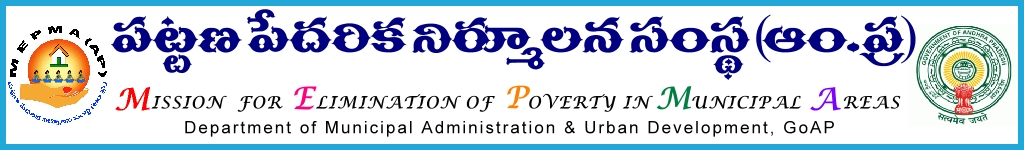 PROCEEDINGS OF THE MISSION DIRECTOR, MEPMAPresent: Anita Ramachandran, I.A.S.Progs. Roc. No. 296 /2011 / E1                                                       Date:   20 -02- 2014.<><><>ORDER: 	In the reference 1st read, the Project Directors, YSR, Karimnagar,Warangal, Nellore, Anantapur,East Godavari, Krishna,Srikakulam, Mahabubnagar, Vizianagaram and Ranga Reddy districts submitted proposals for release of remuneration to CLRPs & DEOs in both existing & in new ULBs in those districts.   It is resolved in the EC to provide support fund to  TLFs / SLFs for strengthening of Community Based Organizations to have a clear cut road map to facilitate the  transition of new ULBs  from SERP to MEPMA based on the proposals of the respective Project Directors. 	Hence sanction is hereby accorded for release of an amount of Rs. 60,71,850/-              (Rs. Sixty Lakhs Seventy One  Thousand and Eight Hundred and Fifty only )  towards support fund to TLFs / SLFs for utilizing the services of CLRPs and DEOs in   Warangal, Nellore, Anantapur East Godavari, Krishna district & CLRPs in YSR, Karimnagar,Warangal, Nellore, Anantapur,East Godavari, Krishna, Srikakulam, Mahabubnagar, Vizianagaram and Ranga Reddy districts. 	The Finance Manager of this Office is authorized to draw an amount of Rs. 60,71,850/-              (Rs. Sixty Lakhs Seventy One  Thousand and Eight Hundred and Fifty only )  under UCDN Component of SJSRY by way of E-transfer in favour of the Project Directors of MEPMA as shown in the Annexure. Encl: 	Annexure.			                                      Sd/-  Anita Ramachandran                                                                                                          MISSION DIRECTORTo The Finance Manager for taking necessary actionCopy to the Project Directors, MEPMA, concerned Districts.Sub:MEPMA – Utilization of Cluster Level Resource Persons (Community Based COs) and DEOs in the existing & in newly constituted ULBs of  YSR, Karimnagar,Warangal, Nellore, Anantapur,East Godavari, Krishna,Srikakulam, Mahabubnagar, Vizianagaram and Ranga Reddy districts - Budget Sanctioned –Orders Issued.    MEPMA – Utilization of Cluster Level Resource Persons (Community Based COs) and DEOs in the existing & in newly constituted ULBs of  YSR, Karimnagar,Warangal, Nellore, Anantapur,East Godavari, Krishna,Srikakulam, Mahabubnagar, Vizianagaram and Ranga Reddy districts - Budget Sanctioned –Orders Issued.    Read:    1)As per the Proposals submitted by the Project Director, MEPMA,YSR, Karimnagar,Warangal, Nellore, Anantapur,East Godavari, Krishna,Srikakulam, Mahabubnagar, Vizianagaram and Ranga Reddy districts.Annexure Annexure Annexure Annexure Annexure Annexure Annexure Annexure Annexure Sl.NoDistrictDistrictParticulars of support fund to be released towards Social Mobilisation activitiesParticulars of support fund to be released towards Social Mobilisation activitiesParticulars of support fund to be released towards Social Mobilisation activitiesParticulars of support fund to be released towards Social Mobilisation activitiesPeriod for which funds to be releasedAmount Required in Rs.YSR District:for Social Mobilisation activities YSR District:for Social Mobilisation activities YSR District:for Social Mobilisation activities YSR District:for Social Mobilisation activities YSR District:for Social Mobilisation activities YSR District:for Social Mobilisation activities YSR District:for Social Mobilisation activities 1KadapaKadapaKadapaKadapaKadapa7x Rs175 per day for Trg./work x 18 days x12  months2nd  Phase /3rd  Phase2646002RayachotyRayachotyRayachotyRayachotyRayachoty2x Rs175 per day per day for Trg./work x 18 days x12  months2nd  Phase /3rd  Phase756003BadvelBadvelBadvelBadvelBadvel1x Rs175 per day  for Trg./work x 18 days x 12 months2nd  Phase /3rd  Phase378004JammalamaduguJammalamaduguJammalamaduguJammalamaduguJammalamadugu1x Rs175 per day  for Trg./work x 18 days x 12 months2nd  Phase /3rd  Phase378005MydukurMydukurMydukurMydukurMydukur2x Rs175 per day  per day for Trg./work x 18 days x 12months2nd  Phase /3rd  Phase756006YerranguntlaYerranguntlaYerranguntlaYerranguntlaYerranguntla2x Rs175 per dayper day for Trg./work x 18 days x 12months2nd  Phase /3rd  Phase756007ProddaturProddaturProddaturProddaturProddatur1x Rs175 per day  for Trg./work x 18 days x 12 months2nd  Phase /3rd  Phase37800604800Karimnagar for Social Mobilisation activities Karimnagar for Social Mobilisation activities Karimnagar for Social Mobilisation activities Karimnagar for Social Mobilisation activities Karimnagar for Social Mobilisation activities Karimnagar for Social Mobilisation activities Karimnagar for Social Mobilisation activities 1MetpallyMetpallyMetpallyMetpallyMetpally1x Rs175 per day  for Trg./work x 18 days x 12 months2nd  Phase /3rd  Phase378002RamagundamRamagundamRamagundamRamagundamRamagundam3x Rs175 per day for Trg./work x 18 days x 12 months2nd  Phase /3rd  Phase1417503SircillaSircillaSircillaSircillaSircilla1x Rs175 per day  for Trg./work x 18 days x 12 months2nd  Phase /3rd  Phase378004JammikuntaJammikuntaJammikuntaJammikuntaJammikunta2x Rs175 per day per day for Trg./work x 18 days x12  months2nd  Phase /3rd  Phase756005VemulawadaVemulawadaVemulawadaVemulawadaVemulawada2x Rs175 per day per day for Trg./work x 18 days x12  months2nd  Phase /3rd  Phase756006PeddapallyPeddapallyPeddapallyPeddapallyPeddapally2x Rs175 per day per day for Trg./work x 18 days x12  months2nd  Phase /3rd  Phase756007HusnabadHusnabadHusnabadHusnabadHusnabad2x Rs175 per day per day for Trg./work x 18 days x12  months2nd  Phase /3rd  Phase756008HuzurabadHuzurabadHuzurabadHuzurabadHuzurabad2x Rs175 per day per day for Trg./work x 18 days x12  months2nd  Phase /3rd  Phase75600TotalTotalTotalTotalTotal595350Sl.NoDistrictDistrictParticulars of support fund to be released towards Social Mobilisation activitiesParticulars of support fund to be released towards Social Mobilisation activitiesParticulars of support fund to be released towards Social Mobilisation activitiesParticulars of support fund to be released towards Social Mobilisation activitiesPeriod for which funds to be releasedAmount Required in Rs.Warangal for Social Mobilisation activitiesWarangal for Social Mobilisation activitiesWarangal for Social Mobilisation activitiesWarangal for Social Mobilisation activitiesWarangal for Social Mobilisation activitiesWarangal for Social Mobilisation activitiesWarangal for Social Mobilisation activities1JangaonJangaon1x Rs175 per day  for Trg./work x 18 days x 12 months1x Rs175 per day  for Trg./work x 18 days x 12 months1x Rs175 per day  for Trg./work x 18 days x 12 months1x Rs175 per day  for Trg./work x 18 days x 12 months2nd  Phase /3rd  Phase378002WarangalWarangal3x Rs175 per day for Trg./work x 18 days x 12 months3x Rs175 per day for Trg./work x 18 days x 12 months3x Rs175 per day for Trg./work x 18 days x 12 months3x Rs175 per day for Trg./work x 18 days x 12 months2nd  Phase /3rd  Phase1134003ParakalParakal2x Rs175 per day for Trg./work x 18 days x12  months2x Rs175 per day for Trg./work x 18 days x12  months2x Rs175 per day for Trg./work x 18 days x12  months2x Rs175 per day for Trg./work x 18 days x12  months2nd  Phase /3rd  Phase756004NarsampetNarsampet2x Rs175 per day for Trg./work x 18 days x12  months2x Rs175 per day for Trg./work x 18 days x12  months2x Rs175 per day for Trg./work x 18 days x12  months2x Rs175 per day for Trg./work x 18 days x12  months2nd  Phase /3rd  Phase756005MahaboobabadMahaboobabad2x Rs175 per day per  or Trg./work x 18 days x12  months2x Rs175 per day per  or Trg./work x 18 days x12  months2x Rs175 per day per  or Trg./work x 18 days x12  months2x Rs175 per day per  or Trg./work x 18 days x12  months2nd  Phase /3rd  Phase756006BhupalpallyBhupalpally2x Rs175 per day  for Trg./work x 18 days x12  months2x Rs175 per day  for Trg./work x 18 days x12  months2x Rs175 per day  for Trg./work x 18 days x12  months2x Rs175 per day  for Trg./work x 18 days x12  months2nd  Phase /3rd  Phase75600TotalTotal453600Nellore for Social Mobilisation activities Nellore for Social Mobilisation activities Nellore for Social Mobilisation activities Nellore for Social Mobilisation activities Nellore for Social Mobilisation activities Nellore for Social Mobilisation activities Nellore for Social Mobilisation activities 1KavaliKavali2x Rs175 per day per day for Trg./work x 18 days x12  months2x Rs175 per day per day for Trg./work x 18 days x12  months2x Rs175 per day per day for Trg./work x 18 days x12  months2x Rs175 per day per day for Trg./work x 18 days x12  months2nd  Phase /3rd  Phase756002NelloreNellore2x Rs175 per day per day for Trg./work x 18 days x12  months2x Rs175 per day per day for Trg./work x 18 days x12  months2x Rs175 per day per day for Trg./work x 18 days x12  months2x Rs175 per day per day for Trg./work x 18 days x12  months2nd  Phase /3rd  Phase756003AtmakurAtmakur3x Rs175 per day for Trg./work x 18 days x 12 months3x Rs175 per day for Trg./work x 18 days x 12 months3x Rs175 per day for Trg./work x 18 days x 12 months3x Rs175 per day for Trg./work x 18 days x 12 months2nd  Phase /3rd  Phase1134004SullurpetaSullurpeta2x Rs175 per day per day for Trg./work x 18 days x12  months2x Rs175 per day per day for Trg./work x 18 days x12  months2x Rs175 per day per day for Trg./work x 18 days x12  months2x Rs175 per day per day for Trg./work x 18 days x12  months2nd  Phase /3rd  Phase756005NaidupetNaidupet1x Rs175 per day  for Trg./work x 18 days x 12 months1x Rs175 per day  for Trg./work x 18 days x 12 months1x Rs175 per day  for Trg./work x 18 days x 12 months1x Rs175 per day  for Trg./work x 18 days x 12 months2nd  Phase /3rd  Phase37800TotalTotal378000Anantapur for Social Mobilisation activities Anantapur for Social Mobilisation activities Anantapur for Social Mobilisation activities Anantapur for Social Mobilisation activities Anantapur for Social Mobilisation activities Anantapur for Social Mobilisation activities Anantapur for Social Mobilisation activities 1DharmavaramDharmavaramDharmavaram3 x Rs175 per day for Trg./work x 18 days x 12 months3 x Rs175 per day for Trg./work x 18 days x 12 months3 x Rs175 per day for Trg./work x 18 days x 12 months2nd  Phase /3rd  Phase1134002GuntakalGuntakalGuntakal1x Rs175 per day  for Trg./work x 18 days x 12 months1x Rs175 per day  for Trg./work x 18 days x 12 months1x Rs175 per day  for Trg./work x 18 days x 12 months2nd  Phase /3rd  Phase378003HindupurHindupurHindupur1x Rs175 per day  for Trg./work x 18 days x 12 months1x Rs175 per day  for Trg./work x 18 days x 12 months1x Rs175 per day  for Trg./work x 18 days x 12 months2nd  Phase /3rd  Phase378004KadiriKadiriKadiri2x Rs175 per day per day for Trg./work x 18 days x12  months2x Rs175 per day per day for Trg./work x 18 days x12  months2x Rs175 per day per day for Trg./work x 18 days x12  months2nd  Phase /3rd  Phase756002nd  Phase /3rd  Phase5RayadurgRayadurgRayadurg2x Rs175 per day per day for Trg./work x 18 days x12  months2x Rs175 per day per day for Trg./work x 18 days x12  months2x Rs175 per day per day for Trg./work x 18 days x12  months2nd  Phase /3rd  Phase756006GootyGootyGooty2x Rs175 per day per day for Trg./work x 18 days x12  months2x Rs175 per day per day for Trg./work x 18 days x12  months2x Rs175 per day per day for Trg./work x 18 days x12  months2nd  Phase /3rd  Phase756007KalyandurgamKalyandurgamKalyandurgam2x Rs175 per day per day for Trg./work x 18 days x12  months2x Rs175 per day per day for Trg./work x 18 days x12  months2x Rs175 per day per day for Trg./work x 18 days x12  months2nd  Phase /3rd  Phase756008MadakasiraMadakasiraMadakasira2x Rs175 per day per day for Trg./work x 18 days x12  months2x Rs175 per day per day for Trg./work x 18 days x12  months2x Rs175 per day per day for Trg./work x 18 days x12  months2nd  Phase /3rd  Phase756009PamidiPamidiPamidi2x Rs175 per day per day for Trg./work x 18 days x12  months2x Rs175 per day per day for Trg./work x 18 days x12  months2x Rs175 per day per day for Trg./work x 18 days x12  months2nd  Phase /3rd  Phase7560010PuttaparthyPuttaparthyPuttaparthy2x Rs175 per day per day for Trg./work x 18 days x12  months2x Rs175 per day per day for Trg./work x 18 days x12  months2x Rs175 per day per day for Trg./work x 18 days x12  months2nd  Phase /3rd  Phase75600TotalTotalTotal718200East Godavari for Social Mobilisation activities East Godavari for Social Mobilisation activities East Godavari for Social Mobilisation activities East Godavari for Social Mobilisation activities East Godavari for Social Mobilisation activities East Godavari for Social Mobilisation activities East Godavari for Social Mobilisation activities 1RajahmundryRajahmundryRajahmundry1x Rs175 per day  for Trg./workx 18 days x 12 months1x Rs175 per day  for Trg./workx 18 days x 12 months1x Rs175 per day  for Trg./workx 18 days x 12 months2nd  Phase /3rd  Phase378002RamachandrapuramRamachandrapuramRamachandrapuram2x Rs175 per day  for Trg./workx 18 days x12  months2x Rs175 per day  for Trg./workx 18 days x12  months2x Rs175 per day  for Trg./workx 18 days x12  months2nd  Phase /3rd  Phase756003PeddapuramPeddapuramPeddapuram1x Rs175 per day  for Trg./workx 18 days x 12 months1x Rs175 per day  for Trg./workx 18 days x 12 months1x Rs175 per day  for Trg./workx 18 days x 12 months2nd  Phase /3rd  Phase378004SamalakotaSamalakotaSamalakota1x Rs175 per day  for Trg./workx 18 days x 12 months1x Rs175 per day  for Trg./workx 18 days x 12 months1x Rs175 per day  for Trg./workx 18 days x 12 months2nd  Phase /3rd  Phase378005GollaproluGollaproluGollaprolu2x Rs175 per day  for Trg./workx 18 days x12  months2x Rs175 per day  for Trg./workx 18 days x12  months2x Rs175 per day  for Trg./workx 18 days x12  months2nd  Phase /3rd  Phase756006MummidivaramMummidivaramMummidivaram2x Rs175 per day for Trg./workx 18 days x12  months2x Rs175 per day for Trg./workx 18 days x12  months2x Rs175 per day for Trg./workx 18 days x12  months2nd  Phase /3rd  Phase756007YeleswaramYeleswaramYeleswaram2x Rs175 per day  for Trg./workx 18 days x12  months2x Rs175 per day  for Trg./workx 18 days x12  months2x Rs175 per day  for Trg./workx 18 days x12  months2nd  Phase /3rd  Phase75600TotalTotalTotal415800Krishna for Social Mobalisation activities Krishna for Social Mobalisation activities Krishna for Social Mobalisation activities Krishna for Social Mobalisation activities Krishna for Social Mobalisation activities Krishna for Social Mobalisation activities Krishna for Social Mobalisation activities 11VuyyuruVuyyuruVuyyuru2x Rs175 per day  for Trg./workx 18 days x12  months2x Rs175 per day  for Trg./workx 18 days x12  months2nd  Phase /3rd  Phase7560022NandigamaNandigamaNandigama2x Rs175 per day  for Trg./workx 18 days x12  months2x Rs175 per day  for Trg./workx 18 days x12  months2nd  Phase /3rd  Phase7560033TiruvuruTiruvuruTiruvuru2x Rs175 per day  for Trg./workx 18 days x12  months2x Rs175 per day  for Trg./workx 18 days x12  months2nd  Phase /3rd  Phase75600TotalTotalTotal226800Srikakulam for Social Mobalisation activities Srikakulam for Social Mobalisation activities Srikakulam for Social Mobalisation activities Srikakulam for Social Mobalisation activities Srikakulam for Social Mobalisation activities Srikakulam for Social Mobalisation activities Srikakulam for Social Mobalisation activities 11RajamRajamRajam1x Rs175 per day  for Trg./workx 18 days x 12 months1x Rs175 per day  for Trg./workx 18 days x 12 months2nd  Phase /3rd  Phase1260011RajamRajamRajam1x Rs175 per day  for Trg./workx 18 days x 12 months1x Rs175 per day  for Trg./workx 18 days x 12 months2nd  Phase /3rd  Phase3780011RajamRajamRajam1x Rs175 per day  for Trg./workx 18 days x 12 months1x Rs175 per day  for Trg./workx 18 days x 12 months2nd  Phase /3rd  Phase3780011RajamRajamRajam1x Rs175 per day  for Trg./workx 18 days x 12 months1x Rs175 per day  for Trg./workx 18 days x 12 months2nd  Phase /3rd  Phase3780022AmadalavalasaAmadalavalasaAmadalavalasa1x Rs175 per day  for Trg./workx 18 days x 12 months1x Rs175 per day  for Trg./workx 18 days x 12 months2nd  Phase /3rd  Phase3150022AmadalavalasaAmadalavalasaAmadalavalasa1x Rs175 per day  for Trg./workx 18 days x 12 months1x Rs175 per day  for Trg./workx 18 days x 12 months2nd  Phase /3rd  Phase3780022AmadalavalasaAmadalavalasaAmadalavalasa1x Rs175 per day  for Trg./workx 18 days x 12 months1x Rs175 per day  for Trg./workx 18 days x 12 months2nd  Phase /3rd  Phase37800TotalTotalTotal233100Mahabubnagar  for Social Mobalisation activities Mahabubnagar  for Social Mobalisation activities Mahabubnagar  for Social Mobalisation activities Mahabubnagar  for Social Mobalisation activities Mahabubnagar  for Social Mobalisation activities Mahabubnagar  for Social Mobalisation activities Mahabubnagar  for Social Mobalisation activities 11ShadnagarShadnagarShadnagar2x Rs175 per day  for Trg./workx 18 days x12  months2x Rs175 per day  for Trg./workx 18 days x12  months2nd  Phase /3rd  Phase7560022Nagar kurnoolNagar kurnoolNagar kurnool2x Rs175 per day  for Trg./workx 18 days x12  months2x Rs175 per day  for Trg./workx 18 days x12  months2nd  Phase /3rd  Phase7560033IjaIjaIja2x Rs175 per day  for Trg./workx 18 days x12  months2x Rs175 per day  for Trg./workx 18 days x12  months2nd  Phase /3rd  Phase7560044KalwakurthyKalwakurthyKalwakurthy2x Rs175 per day  for Trg./workx 18 days x12  months2x Rs175 per day  for Trg./workx 18 days x12  months2nd  Phase /3rd  Phase75600TotalTotalTotal302400Vizianagaram for Social Mobalisation activities Vizianagaram for Social Mobalisation activities Vizianagaram for Social Mobalisation activities Vizianagaram for Social Mobalisation activities Vizianagaram for Social Mobalisation activities Vizianagaram for Social Mobalisation activities Vizianagaram for Social Mobalisation activities 11VizianagaramVizianagaramVizianagaram7x Rs175 per day x 18 days x 12 months7x Rs175 per day x 18 days x 12 months2nd  Phase /3rd  Phase26460022ParvathipuramParvathipuramParvathipuram1x Rs175 per day  for Trg./work x 18 days x 12 months1x Rs175 per day  for Trg./work x 18 days x 12 months2nd  Phase /3rd  Phase3780033SalurSalurSalur2x Rs175 per day  for Trg./work x 18 days x12  months2x Rs175 per day  for Trg./work x 18 days x12  months2nd  Phase /3rd  Phase7560044BobbiliBobbiliBobbili2x Rs175 per day  for Trg./work x 18 days x12  months2x Rs175 per day  for Trg./work x 18 days x12  months2nd  Phase /3rd  Phase75600TotalTotalTotal453600Ranga Reddy  for Social Mobalisation activities Ranga Reddy  for Social Mobalisation activities Ranga Reddy  for Social Mobalisation activities Ranga Reddy  for Social Mobalisation activities Ranga Reddy  for Social Mobalisation activities Ranga Reddy  for Social Mobalisation activities Ranga Reddy  for Social Mobalisation activities 11TandurTandurTandur1x Rs175 per day  for Trg./work x 18 days x 12 months1x Rs175 per day  for Trg./work x 18 days x 12 months2nd  Phase /3rd  Phase3780022MedchalMedchalMedchal2x Rs175 per day  for Trg./work x 18 days x12  months2x Rs175 per day  for Trg./work x 18 days x12  months2nd  Phase /3rd  Phase7560033IbrahimpatnamIbrahimpatnamIbrahimpatnam2x Rs175 per day  for Trg./work x 18 days x12  months2x Rs175 per day  for Trg./work x 18 days x12  months2nd  Phase /3rd  Phase7560044Pedda AmberpetPedda AmberpetPedda Amberpet2x Rs175 per day  for Trg./work x 18 days x12  months2x Rs175 per day  for Trg./work x 18 days x12  months2nd  Phase /3rd  Phase7560055BadangpetBadangpetBadangpet2x Rs175 per day  for Trg./work x 18 days x12  months2x Rs175 per day  for Trg./work x 18 days x12  months2nd  Phase /3rd  Phase75600TotalTotalTotal340200Sl.NoSl.NoDistrictDistrictDistrictPeriod for which funds to be releasedPeriod for which funds to be releasedAmount Required in Rs.Anantapur Data Entry support and other  job work per annumAnantapur Data Entry support and other  job work per annumAnantapur Data Entry support and other  job work per annumAnantapur Data Entry support and other  job work per annumAnantapur Data Entry support and other  job work per annumAnantapur Data Entry support and other  job work per annumAnantapur Data Entry support and other  job work per annum11PamidiPamidiPamidi2nd  Phase /3rd  Phase2nd  Phase /3rd  Phase6000022GootyGootyGooty2nd  Phase /3rd  Phase2nd  Phase /3rd  Phase6000033MadakasiraMadakasiraMadakasira2nd  Phase /3rd  Phase2nd  Phase /3rd  Phase6000044KalyandurgamKalyandurgamKalyandurgam2nd  Phase /3rd  Phase2nd  Phase /3rd  Phase6000055PuttaparthyPuttaparthyPuttaparthy2nd  Phase /3rd  Phase2nd  Phase /3rd  Phase60000TotalTotalTotal300000East Godavari Data Entry support and other  job work per annumEast Godavari Data Entry support and other  job work per annumEast Godavari Data Entry support and other  job work per annumEast Godavari Data Entry support and other  job work per annumEast Godavari Data Entry support and other  job work per annumEast Godavari Data Entry support and other  job work per annumEast Godavari Data Entry support and other  job work per annumEast Godavari Data Entry support and other  job work per annum11GollaproluGollaproluGollaprolu2nd  Phase /3rd  Phase2nd  Phase /3rd  Phase3000011GollaproluGollaproluGollaprolu2nd  Phase /3rd  Phase2nd  Phase /3rd  Phase6000022MummidivaramMummidivaramMummidivaram2nd  Phase /3rd  Phase2nd  Phase /3rd  Phase3000022MummidivaramMummidivaramMummidivaram2nd  Phase /3rd  Phase2nd  Phase /3rd  Phase6000033YeleswaramYeleswaramYeleswaram2nd  Phase /3rd  Phase2nd  Phase /3rd  Phase3000033YeleswaramYeleswaramYeleswaram2nd  Phase /3rd  Phase2nd  Phase /3rd  Phase60000TotalTotalTotal270000Krishna Data Entry support and other  job work per annumKrishna Data Entry support and other  job work per annumKrishna Data Entry support and other  job work per annumKrishna Data Entry support and other  job work per annumKrishna Data Entry support and other  job work per annumKrishna Data Entry support and other  job work per annumKrishna Data Entry support and other  job work per annumKrishna Data Entry support and other  job work per annum11VuyyuruVuyyuruVuyyuru2nd  Phase /3rd  Phase2nd  Phase /3rd  Phase6000022NandigamaNandigamaNandigama2nd  Phase /3rd  Phase2nd  Phase /3rd  Phase6000033TiruvuruTiruvuruTiruvuru2nd  Phase /3rd  Phase2nd  Phase /3rd  Phase6000044MachilipatnamMachilipatnamMachilipatnam2nd  Phase /3rd  Phase2nd  Phase /3rd  Phase6000055NuzividNuzividNuzivid2nd  Phase /3rd  Phase2nd  Phase /3rd  Phase6000066PedanaPedanaPedana2nd  Phase /3rd  Phase2nd  Phase /3rd  Phase60000TotalTotalTotal360000Nellore  Data Entry support and other  job work per annumNellore  Data Entry support and other  job work per annumNellore  Data Entry support and other  job work per annumNellore  Data Entry support and other  job work per annumNellore  Data Entry support and other  job work per annumNellore  Data Entry support and other  job work per annumNellore  Data Entry support and other  job work per annumNellore  Data Entry support and other  job work per annum11AtmakurAtmakurAtmakur2nd  Phase /3rd  Phase2nd  Phase /3rd  Phase6000022Sulurpet, Sulurpet, Sulurpet, 2nd  Phase /3rd  Phase2nd  Phase /3rd  Phase6000033NaidupetNaidupetNaidupet2nd  Phase /3rd  Phase2nd  Phase /3rd  Phase60000TotalTotalTotal180000Warangal Data Entry support and other  job work per annumWarangal Data Entry support and other  job work per annumWarangal Data Entry support and other  job work per annumWarangal Data Entry support and other  job work per annumWarangal Data Entry support and other  job work per annumWarangal Data Entry support and other  job work per annumWarangal Data Entry support and other  job work per annumWarangal Data Entry support and other  job work per annum11ParakalaParakalaParakala2nd  Phase /3rd  Phase2nd  Phase /3rd  Phase6000022NarsampetaNarsampetaNarsampeta2nd  Phase /3rd  Phase2nd  Phase /3rd  Phase6000033MahaboobabadMahaboobabadMahaboobabad2nd  Phase /3rd  Phase2nd  Phase /3rd  Phase6000044BhupalpallyBhupalpallyBhupalpally2nd  Phase /3rd  Phase2nd  Phase /3rd  Phase60000TotalTotalTotal240000Grand TotalGrand TotalGrand Total6071850                                                                   Sd/- Anita Ramachandran                                                                        Mission Director,
                                                                         MEPMA                                                                   Sd/- Anita Ramachandran                                                                        Mission Director,
                                                                         MEPMA                                                                   Sd/- Anita Ramachandran                                                                        Mission Director,
                                                                         MEPMA                                                                   Sd/- Anita Ramachandran                                                                        Mission Director,
                                                                         MEPMA